                                                                                                                                                                    Утверждаю                                                                                                                                                                             Директор МБОУ                                                                                                                                                                                             «СОШ №4 с. Даниловка»                                                                                                                                                                                             Спирина Т.А.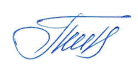 Меню 6 12 .2021Прием пищиРаздел№ рецептуруБлюдоВыход ,гЦенаКалорийностьБелкиЖирыУглеводыОбедХолодные блюдаОгурец солёный606.60.480.061.02Горячее блюдоСуп картофельный с мясными фрикадельками200/20            604.252.25.5.75Горячее блюдоГуляш из курицы8086.30414.1913.923.48Горячее блюдоПюре картофельное      100   127.2 35.0417.64НапитокКисель20074.41.801.8Хлеб Хлеб пшеничный с маслом        60/10159.6        5.341.9828.02КондитерскиеПряник60209.082.881.6840.52723.18431.9424.9398.23